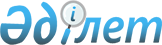 2010 жылы қоғамдық жұмыстарды ұйымдастыру туралы
					
			Күшін жойған
			
			
		
					Шығыс Қазақстан облысы Риддер қаласы әкімдігінің 2010 жылғы 21 қаңтардағы N 419 қаулысы. Шығыс Қазақстан облысы Әділет департаментінің Риддер қалалық әділет басқармасында 2010 жылғы 08 ақпанда N 5-4-127 тіркелді. Күші жойылды - Риддер қаласы әкімдігінің 2010 жылғы 24 желтоқсандағы N 555 қаулысымен

      Ескерту. Күші жойылды - Риддер қаласы әкімдігінің 2010.12.24 N 555 қаулысымен (2011.01.01 бастап күшіне енеді).       

Қазақстан Республикасының 2001 жылғы 23 қаңтардағы «Қазақстан Республикасындағы жергілікті мемлекеттік басқару және өзін-өзі басқару туралы» Заңының 31 бабының 1 тармағының 13) тармақшасының, Қазақстан Республикасының 2001 жылғы 23 қаңтардағы «Халықты жұмыспен қамту туралы» Заңының 20 бабының, Қазақстан Республикасының 1992 жылғы 18 қаңтардағы «Семей ядролық сынақ полигонындағы ядролық сынақтардың салдарынан зардап шеккен азаматтарды әлеуметтік қорғау туралы» Заңының 2 бабы, Қазақстан Республикасы Үкіметінің 2001 жылғы 19 маусымдағы № 836 қаулысымен бекітілген қоғамдық жұмыстарды ұйымдастыру және қаржыландыру ережесінің негізінде жұмысқа орналасуда қиыншылық көріп отырған халықтың әр түрлі топтарын қолдау және мемлекеттік кепілдіктер жүйесін кеңейту мақсатында, Риддер қаласының әкімдігі ҚАУЛЫ ЕТЕДІ:



      1. Қоса беріліп отырған 2010 жылы қоғамдық жұмыстар жүргізілетін ұйымдар тізімі, қоғамдық жұмыстардың көлемі, түрлері, қаржыландыру көздері және нақты жағдайлары бекітілсін.



      2. Қатысушылардың еңбек ақысының мөлшері 2010 жылға белгіленген  ең төменгі жалақыдан кем емес мөлшерде бекітілсін, қаланы көгалдандыру және тазалау бойынша жұмыстардың ақысының сомасы ең төменгі еңбекақының 1,5 есебінен бекітілсін, барлық қоғамдық жұмыстарға қатысушыларға радиациялық қауіпті аймақта тұрғаны үшін қосымша ақы бекітілсін.



      3. Ұйым басшыларына (келісім бойынша), жұмыскерлердің жекелеген санатына (кәмелетке толмаған балалары бар әйелдерге, көп балалы аналарға, мүгедектерге) толық емес жұмыс күнмен жұмыс істеуге мүмкіншілік беру, сондай-ақ жұмыс уақытын ұйымдастырудың икемді түрлерін қолдану ұсынылсын.



      4. Осы қаулының орындалуына бақылау жасау қала әкімінің орынбасары С.В. Қаһармановқа жүктелсін.



      5. Осы қаулы оның алғаш ресми жарияланған күнінен кейін он күнтізбелік күн арасында қолданысқа енгізіледі және 2010 жылдың 01 қаңтарынан бастап пайда болған қатынастарға тарайды.      Риддер қаласы әкімінің

      міндетін атқарушы                   Д.Ю. Кавригин

Риддер қаласы әкімдігінің 

2010 жылғы 21 қаңтардағы 

№ 419 қаулысымен бекітілген 

2010 жылы қоғамдық жұмыстар жүргізілетін

ұйымдардың тізімі, қоғамдық жұмыстардың түрлері, көлемі,

қаржыландыру көздері және нақты жағдайлары      Ескерту. Тізімге өзгерту енгізілді - Риддер қаласы әкімдігінің 2010.05.25 № 136 (қолданысқа енгізілу тәртібін 3-тармақтан қараңыз).

      Қоғамдық жұмыстардың нақты шарты:

      Жұмыс аптасының ұзақтығы 5 күнді құрайды екі демалыс күн беріледі, сегіз сағаттық жұмыс күні, түскі үзіліс 1 сағат, жұмыс уақытын есептеу табелінде көрсетілген дәлелді жұмыс істеген уақыты арқылы жұмыссыздың жеке шотына аудару жолымен жүзеге асырылады; еңбекті қорғау және қауіпсіздік техникасы бойынша нұсқаулық, арнайы киіммен, құрал-жабдықтармен қамтамасыз ету, уақытша жұмысқа жарамсыздық бойынша әлеуметтік жәрдемақы төлеу, денсаулыққа мертігу немесе басқа зақымдану салдарынан келтірілген зияндардың орнын толтыру зейнетақы және әлеуметтік ақша аударулар Қазақстан Республикасының заңнамаларына сәйкес жүргізіледі. Қызметкерлердің жекелеген санаттары үшін (әйелдер және отбасылық міндеттері бар өзге адамдар, мүгедектер, он сегіз жасқа толмаған адамдар) қоғамдық жұмыстардың шарттары сай келген санаттың еңбек шарттарының ерекшеліктерін ескерумен анықталады және Қазақстан Республикасының еңбек заңнамасына сәйкес, қызметкерлер мен жұмыс берушілер арасында жасалатын еңбек шарттарымен қарастырылады. Жұмыссыздардың қатысуының орташа ұзақтығы 6,0 айға дейін, зейнетақы алдындағы жастағылар үшін 1 жылға дейін.      Риддер қаласы әкімінің

      орынбасары                         С.В. Каһарманов
					© 2012. Қазақстан Республикасы Әділет министрлігінің «Қазақстан Республикасының Заңнама және құқықтық ақпарат институты» ШЖҚ РМК
				№ р/рҰйымдар атыҚоғамдық жұмыс түрлеріАтқарылатын жұмыстар көлеміСұраныс (жарияланған қажеттілік)Ұсыныс (бекітілген)Қаржыландыру көзі1234561«Риддер қаласының тұрғын-үй коммуналдық-шаруашылық, автомобиль жолдары және жолаушылар көлігі бөлімі» мемлекеттік мекемесіҚаланың қоғамдық аумақтарын санитарлық тазалау, қоғамдық көліктің аялдамаларын және жүргіншілер жүретін жолдарды қардан тазалау; мұрағаттық құжаттармен жұмыс істеу, қатынас қағаздарды тасужылына 312820 - 515889 шаршы метр;күн сайын 15-20 құжат,

күн сайын 5-10 құжатты жеткізу90

 

 

 

 

 690

 

 

 

 

 6Риддер қаласының бюджеті2«Үлбі кенттік округі әкімі» мемлекеттік мекемесіКенттің аумағын көркейту және жинастыру бойынша жұмыстар (аумақты қоқыстан, қардан тазалау, қоғамдық көліктің аялдамаларын жинау және әктеу);

су бергіш каналдарын, дренаж құбырларын тазалау;

қаланың шақырылған азаматтарының қағаздарын, хаттарын жеткізу;

малдар, учаскелік жерлерді жылына 2 рет санақтан өткізу.

Мәдениеттік маңызы бар шараларды ұйымдастыруға көмектесужылына 30000 шаршы метр, 15 аялдама;жылына 2000 шаршы метр;жылына 550-745 дана;1147 аула;әр іс-шараға 15-20 адам үшін15

 

 

 

 

 

 

 215

 

 

 

 

 

 

 2Риддер қаласының бюджеті3«Пригородный ауылдық округінің әкімі» мемлекеттік мекемесіТұрғындардың жеке меншік малдарын есепке алу;

қаланың шақырылған азаматтарының қағаздарын, хаттарын жеткізу;

аумақты қоқыстан, қардан тазалау, құм себу бойынша жұмыстар;

социологиялық сауалнама жүргізу12 елді мекендер мен 85 шаруа қожалығын жылында 2 рет;

жылына 216 дана;

200000 шаршы метр;

күн сайын 788 аула44Риддер қаласының бюджеті4«Риддер қаласының жұмыспен қамту және әлеуметтік бағдарламалар бөлімі» мемлекеттік мекемесіТұрғындар арасынан жалғыз басты қартайған азаматтарды анықтау, жалғыз басты қартайған азаматтарды күту;

Жұмыспен қамту мәселесі бойынша құжаттарды рәсімдеу және өңдеу;

өтініш берген азаматтардың құжаттарын өңдеу және іс жүргізу бойынша бөлім мамандарына көмек көрсетуАй сайын 10-нан 15 адамға дейін;

Ай сайын 350-470 сауалнама;

Күн сайын 130-180 құжат1010Риддер қаласының бюджеті5«Риддер қаласының ішкі істер бөлімі» мемлекеттік мекемесіЕскертулер жіберу үшін учаскелік инспекторларға көмек көрсету, құқық бұзу фактілерін табу;

Ағымдағы құжаттармен, картотекалармен, қатынас қағаздарды жеткізуде және мұрағатпен жұмыста көмектесуполицияның 8 учаскелік пункті;

күн сайын 30-40 құжат3434Риддер қаласының бюджеті6«Шығыс Қазақстан облысының Республикалық филиалының мемлекеттік кәсіпорыны Риддер қалалық бөлімшесі «Зейнетақыны төлеу бойынша мемлекеттік орталық» мемлекеттік мекемесіМұрағаттық құжаттармен жұмыс істеу;

зейнетақы мен жәрдемақыны қайтадан есептеу бойынша құжаттармен жұмысЖылына 7500 жиынды сканирование жасау, жылына 2500 дана істі мұрағатқа жіберу үшін рәсімдеу, тізбекті дайындау - 3 дана;

жылына 64000 дана66Риддер қаласының бюджеті7«Риддер қаласының азаматтық қорғаныс істері бойынша бөлімі» мемлекеттік мекемесіӘскерге шақырылған адамға шақыру қағазды жеткізу бойынша жұмыстарды орындау;

әскер есебіне қойылу үшін шақырылғандардың жеке істерін ресімдеу;

запасқа әскери міндеттілерді есепке алуға беру үшін шақырылғандардың жеке істерін ресімдеуЖылына 2300 дана;

жылына 600 дана;

жылына 800 дана1212Риддер қаласының бюджеті8«Риддер қаласының тілдерді дамыту және мәдениет бөлімі» мемлекеттік мекемесіМәдени-көпшілік іс-шараларды өткізуге дайындыққа қатысу (Поперечное және басқа ауылдарда)Жылына 28 іс-шара22Риддер қаласының бюджеті9«Нұр Отан» халықтық-демократиялық партиясы» қоғамдық бірлестігінің Риддер қалалық филиалыОрын-жайлар мен филиалға қарасты аумақты тазалауКүн сайын 240 шаршы метр22Риддер қаласының бюджеті10ШҚО бойынша ӘС сот орындаушыларының Риддер аумақтық бөліміМұрағаттық жұмыстармен жұмыс істеу (құжаттарды іздеу, құжаттарды жою актілерін жасау, істер номенклатурасының тізімдемесін құру, мұрағаттық байламдарды жасақтау);

басылымдарды жеткізу бойынша жұмысМұрағаттық құжаттарды іздеу жылына – 6000 дана, құжаттарды жою актілерін құрастыру жылына- 5000 дана, номенклатуралар тізімін құру - 5000 дана, мұрағаттық байламдарды жасақтау - 5000 дана;

күн сайын 30-40 құжат22Риддер қаласының бюджеті11«Шығыс Қазақстан облысы бойынша қылмыстық-атқарушы жүйесі комитетінің басқармасы» мемлекеттік мекемесіНоменклатуралық бақылаудағы жеке істерді мұрағаттандыруда көмек көрсету, бақылау мен жеке істерді жүргізу;

анықтамаларды құру;

сұраныстар;

сотқа процессуалдық құжаттарды әзірлеуЖылына 1050 жеке іс;

жылына 320-400 дана;

жылына 140-16022Риддер қаласының бюджеті12«Риддер қаласының ішкі саясат бөлімі» мемлекеттік мекемесіЖастардың бос уақыттарын мәдени түрінде ұйымдастыруға көмек көрсету;

аула клубтарымен жұмыс істеу;

басылымдарды жеткізу және іс жүргізуде көмек көрсетуЖылына 10 іс-шара;

3 аула клубы;

кіріс-шығыс басылымдарын тіркеу жылына – 1369, телефонограмманы жіберу жылына – 3606 дана, құжаттарды жинақтау және тігу жылына 300 астам 44Риддер қаласының бюджеті13«Психолого- педагогикалық коррекция кабинеті» мемлекеттік мекемесіДамуда мүмкіншіліктері шектеулі балалардың әлеуметтік және еңбектік өсуіне, әлеуметтік-психологиялық өсуі үшін жағдай туғызуды қамтамасыз ету, күнделікті жұмыстарды өткізу, топтық, жеке тәрбиелік және музыкалық сабақтарды өткізуге көмек көрсету;

ата-аналармен немесе оларды ауыстыратын адамдармен қарым- қатынас;

кабинет орынжайын ағымдағы жөндеу бойынша жұмыстарАз уақытқа келетін саны 6 және одан көп баладан тұратын 5 топ 45 баланы қамтиды.

күн сайын 14-21 баланы кесте бойынша қабылдау;

Ғимараттың ішкі қабырғаларын әктеу - 640 шаршы метр, ғимараттың ішіндегі еденді сырлау – 225 шаршы метр, терезені, есікті, панелді сырлау 190 шаршы метр66Риддер қаласының бюджеті14«Светоч» балалар приюті» мемлекеттік мекемесіАғымдағы жөндеу жұмыстарына көмектесу;

үйдің маңайын тазалау;

мекемеге қарасты учаскеде жұмыс істеу;

тәрбиешілерге балаларды күнделікті серуендетуге көмек көрсетуҮй қабырғаларының сыртқа шығып тұрған төменгі бөлігін әктеу - 80 шаршы метр, ғимараттың ішкі қабырғаларын әктеу - 750 шаршы метр, панелді әктеу 670 шаршы метр, еденді сырлау – 230 шаршы метр

10680 шаршы метр

ағаштар мен бұталарды кесу - 11 дана, учаскеге гүлдер отырғызу - 20 шаршы метр, учаскені өңдеу – 50 шаршы метр88Риддер қаласының бюджеті15«Риддер қаласының әділет басқармасы» мемлекеттік мекемесіМұрағатпен жұмыс істеу (карточкаларды алып тастау, құжаттарды жою, құжаттарды жасақтау, мұрағаттық құжаттарды іздеу);

орын-жайлардың ағымды жөндеу жұмыстарына қатысу;

қызметтік орын-жайларды тазалауға көмектесуКітап, журналдарды, қабылдау, шығару қағаздарын қалыптастыру жылына – 4000 дана, құжаттарды жою жылына – 5000 дана, папкелерді тігу, үй кітапшаларын тіркеу – 1800 дана;

350 шаршы метр66Риддер қаласының бюджеті16Қазақстан Республикасының әділет Министрлігі тіркеу қызметі комитетінің «Қозғалмайтын мүлік орталығы» Республикалық мемлекеттік кәсіпорынының Риддер қалалық филиалыҚұжаттарды ресімдеуге және мұрағатпен жұмыс істеуге көмек көрсетуЖылына 1700 дана рәсімдеу;төлқұжаттардың көшірмелерін рәсімдеу жылына – 720-800 дана;

мұрағаттық істерді қайта қарау және тіркеу жылына - 4100-4300 дана22Риддер қаласының бюджеті17«Риддер қаласының сәулет және құрылыс бөлімі» мемлекеттік мекемесіКүнделікті қабылдау, объектілерді қабылдауға енгізу бойынша құжаттарды өңдеу және беру, шешімдерді беру; картографикалық, статистикалық мәтіндік ақпараттарды жинауОбъектілердің мекен-жайларын меншіктеу жылына - 110 дана; қаулы дайындау жылына - 30 дана; күн сайын мәліметтер жинақтау 25-3022Риддер қаласының бюджеті18«Риддер қаласының әкімі аппараты» мемлекеттік мекемесіКеткендер, келгендер және қайтыс болған сайлаушылар бойынша «Жеке тұлғаларды есепке алу» компьютерлік бағдарламада жұмыс істеу;

үй алушылардың тізімімен жұмыс істеуге көмек көрсету;

бос қалған және тастап кеткен үйлерді анықтау бойынша рейдтерге қатысу, акт құру;

сұранымдарды ресімдеу бойынша жұмыстар;

мұрағаттық құжаттармен жұмыс істеуКүн сайын 50-60 дана;

күн сайын 20 құжат;

декадасына 2-3 рейд;

күн сайын 5-10 сұраныс;

күн сайын 5-8 іс66Риддер қаласының бюджеті19«Сокол» Стадион» мемлекеттік коммуналдық қазыналық кәсіпорынҒимаратқа қызмет көрсету және ағымдағы жөндеу бойынша жұмыстар жүргізу;

стадион аумақтарын тазалау;

спорт құралдар, мінбе (трибуна), сырғанақ, футбол алаңын күту бойынша жұмыстарКүн сайын 600 шаршы метр1212Риддер қаласының бюджеті20Қазақстан Республикасының қаржы Министрлігі салық комитетінің «Шығыс Қазақстан облысы бойынша Салық Департаментінің Риддер қаласы бойынша салық комитеті» мемлекеттік мекемесіСалық салу объектілерінің, салық төлеушілердің, СТН базасын анықтау, мүлікті ресмилендіруді тіркеуді анықтау, акциздік посттардағы кезекшіліктің есебін жүргізу;

Төленбеген салықтарды іздестіру бойынша хабарламалар жіберуКүн сайын 200 объект;

күн сайын 20-30 дана88Риддер қаласының бюджеті21«Риддер қаласының жер қатынастары бөлімі» мемлекеттік мекемесіҚұжаттарды қабылдауда және беруде көмек көрсету, жер учаскелері бойынша статистикалық ақпаратты жинау және өңдеу, мақсатты пайдаланатын жер учаскелерін анықтау, жер учаскелерін түгендеуге қатысу35-40 құжат22Риддер қаласының бюджеті22Қазақстан Республикасының білім ғылым Министрлігінің «Биологиялық зерттеу орталығы» Мемлекеттік республикалық кәсіпорын жанындағы Алтай ботаникалық бағыҒылыми коллекциялық табиғи флораларды күту бойынша жұмыстар;

әкімшілік ғимаратты және оған жататын аумақты тазалауТабиғи флораларды 4 гектар, дендрарий 12 гектар, гүл өсіру 3 гектар, жеміс шаруашылығы 15 гектар.

1500 метр88Риддер қаласының бюджеті 50%Кәсіпорын 50%23«ШҚО бойынша статистика Департаменті» Риддер қаласының статистика бөлімі» мемлекеттік мекемесіСайлау зерттеулерін жүргізуде көмек көрсету;

мұрағаттық құжаттармен жұмыс істеу;

ұлттық халық санағы жұмысына қатысуЕсеп берулерді компьютерлік өңдеу күніне-20 дана, құжаттарды іріктеу және тігу күніне 3-5 қорап 22Риддер қаласының бюджеті24«Риддер қаласының мемлекеттік тілді оқыту» мемлекеттік қазыналық коммуналдық кәсіпорыныАғымдағы және мұрағаттық құжаттармен жұмыста көмекКүн сайын 20-30 құжат33Риддер қаласының бюджеті25«Риддер қаласының экономика және бюджеттік жоспарлау бөлімі» мемлекеттік мекемесіБасылымдарды жеткізу.Күн сайын 10-15 құжат22Риддер қаласының бюджеті26«Риддер қаласының орталық кітапханалық жүйесі» мемлекеттік мекемесіКүн сайын орын-жайларды тазалау; мәдени-көпшілік іс-шараларды әзірлеп өткізуге қатысу66,5 шаршы метр;

Жылына 10500 адамды қамтитын 72 іс-шара, айына 644Риддер қаласының бюджеті27«Риддер қаласының спорт және дене тәрбиесі бөлімі» мемлекеттік мекемесіМәдени- көпшілік шараларын өткізуіне көмек көрсету, оның ішінде мүмкіншілігі шектеулі адамдар үшін;

басылымдарды жеткізуЖылына 60 іс-шара

Күн сайын 10-15 құжат44Риддер қаласының бюджеті28«Қазақстан Республикасының Жоғарғы соты жанындағы соттық әкімшілік жүргізу жөніндегі Комитетінің Шығыс Қазақстан облысы соттар әкімгерінің» Шығыс Қазақстан облысының Риддер қаласының соты» мемлекеттік мекемесіШақыру қағазын жеткізуКүн сайын 15-20 шақыру қағазы66Риддер қаласының бюджеті29«Незабудка» әйелдерді қолдау орталығыӘлеуметтік қорғалмаған әйелдерге нақты көмек көрсету бойынша мәселелерді шешуге жәрдемдесуОфистің 5 жұмысшысына және 13 округтың ұйымдастырушыларына көмектесу44Риддер қаласының бюджеті30«Риддер қаласының кәсіпкершілік бөлімі» мемлекеттік мекемесіОрын-жайларды тазалау;

басылымдарды жеткізу; 

мұрағаттық құжаттармен жұмыста көмек, азық-түлік және азық–түліктік емес тауарлардың бағаларының мониторингін жүргізу110 шаршы метр;

күн сайын 5-10 құжат;

күн сайын 20-30 құжат66Риддер қаласының бюджеті31«Риддер қалалық қазынашылық бөлімі» мемлекеттік мекемесіБасылымдарды жеткізу, мұрағаттық құжаттармен жұмыс істеу10-15 құжат22Риддер қаласының бюджеті32«Қазақстан мұсылмандарының діни басқармасы «Дінмұхаммет Қонаев» мешіті» діни бірлестіктің филиалыМешіттің аумағын тазалау бойынша жұмыс;

мешіттің ішін тазалау бойынша жұмысКүн сайын 230 шаршы метр22Риддер қаласының бюджеті33Қазақстан Республикасы төтенше жағдайлар бойынша министрлігі Шығыс Қазақстан облысы төтенше жағдайлар бойынша Риддер қаласы департаментіБелгіленген аумақты тазалау және көгалдандыру бойынша жұмыс0,32 гектар күн сайын22Риддер қаласының бюджеті34«Риддер қаласының мәслихат аппараты» мемлекеттік мекемесіТексеру комиссиясының құжаттарын рәсімдеу бойынша жұмыс;

басылымдарды жеткізуКүніне 3 рет.22Риддер қаласының бюджеті35Риддер қаласының мамандандырылған әкімшіліктік сотыҚұжаттармен жұмыс;

мұрағатпен жұмыс;

хат-хабарды жеткізу бойынша жұмыскүн сайын 15-20 құжат;

күн сайын 10-15 құжат22Риддер қаласының бюджеті36Шығыс-Қазақстан облысы бойынша Қазақстан Республикасының Еңбек және халықты әлеуметтік қорғау министрлігі және «Әлеуметтік қорғау және бақылау бойынша әлеуметтік қорғау комитеті және бақылау бойынша департамент» мемлекеттік мекемесіҚұжаттармен жұмыс;

хат-хабарды жеткізу бойынша жұмысІс –номенклатураларын құрастыру-300;

картондау 320;

жоюға акт құрастыру-340;

сақтауға анықтама-34022Риддер қаласының бюджеті37Шығыс-Қазақстан облыстық әкімдігінің денсаулық сақтау басқармасы «Риддер қалалық емханасы» коммуналдық мемлекеттік қазыналық кәсіпорынБелгіленген аумақты тазалау және көгалдандыру бойынша жұмысПодъездің жолдарын және шатырды қардан тазарту - 20000 шаршы метр;

қызметтік орынды, баспалдақтарды жуу - 1000 шаршы метр;

қабырғалар мен төбені әктеу - 3000 шаршы метр; терезелерді жуу - 1000 шаршы метр;

көшеттер мен жас ағаштар отырғызу - 40 дана;

орындықтар дайындау – 6 дана;

шөпті қырқу – 2 гектар44Риддер қаласының бюджеті38«Радио-Мақсат» мүмкіншілігі шектеулі серіктестікРадиохабарлаудың үздіксіз жұмыс істеуін қамтитын күнделікті жұмыстарды өткізуде көмек көрсетуКүніне 8-10 үзілген жерді жөндеу, хабарлама қағазды тарату 80-90 дана, 2660 радионүктеге қызмет көрсету22Риддер қаласының бюджеті39«Риддер қаласының қаржы бөлімі» мемлекеттік мекемесіБекітілген аумақты жинау бойынша жұмыстар;

эпизодтық түрдегі кәсіпкерлік қызметті жүзеге асыратын тұлғаларды анықтау бойынша күн сайынғы жұмыс300 шаршы метр

20 адам1

 

 11

 

 1Риддер қаласының бюджеті40«Пригородное ауылдық округінің әкімі» мемлекеттік мекемесіЛивино ауылында мәдени-бұқаралық іс-шараларды ұйымдастыру және өткізу, балалардың шығармашылық көркем өнерлерін ұйымдастыру20 іс-шара11Риддер қаласының бюджеті41«Риддер қаласының кәсіпкерлік, ауыл шаруашылық және мал дәрігерлік бөлімі» мемлекеттік мекемесіМал дәрігерлік тексеру, Риддер қаласында мал шаруашылық есеп жүргізу7742 аула22Риддер қаласының бюджеті42Облыстық кәсіптік-облыстық кәсіптік-техникалық оқу орталығының «Отан» республикалық қоғамдық бірлестігінің Риддер қалалық филиалыАумақты жинау;

Гүлзарларды суару;

Ағаштарды кесу және шабу;

Көмірді қоймаға тасу;

Атқыш тирді қоқыстан тазалау;

Гараждарды жинау және тазалау, Қашаларды бояу;

Гараждардың қақпасын бояу500 шаршы метр;

300 шаршы метр;

10 текше метр;

20 тонна;

300 шаршы метр;

10 дана;

200 шаршы метр;

120 шаршы метр22Риддер қаласының бюджетіБарлығы:300300